Қазақстан Республикасы Әділет министрлігінде 2016 жылы 9 наурызда № 13415 тіркелген. Қазақстан Республикасы нормативтік құқықтық актілерінің «Әділет» ақпараттық-құқықтық жүйесінде 2016 жылғы 4 cәуірде ресми жарияланды.«ҚАЗАҚСТАН РЕСПУБЛИКАСЫНЫҢ ҰЛТТЫҚ БАНКІ»РЕСПУБЛИКАЛЫҚ МЕМЛЕКЕТТІК МЕКЕМЕСІБАСҚАРМАСЫНЫҢ ҚАУЛЫСЫРЕСПУБЛИКАНСКОЕ ГОСУДАРСТВЕННОЕ УЧРЕЖДЕНИЕ«НАЦИОНАЛЬНЫЙ БАНК РЕСПУБЛИКИ КАЗАХСТАН»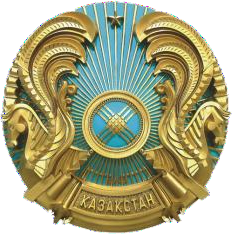 ПОСТАНОВЛЕНИЕ ПРАВЛЕНИЯ2016 жылғы 28 қаңтар Алматы қаласы№ 6 город АлматыҚазақстан Республикасының кейбір нормативтік құқықтық актілеріне бухгалтерлік есепті жүргізумәселелері бойынша өзгерістер енгізу туралы«Қазақстан Республикасының Ұлттық Банкі туралы» 1995 жылғы30 наурыздағы және  «Бухгалтерлік  есеп  пен  қаржылық  есептілік  туралы»  2007 жылғы 28 ақпандағы Қазақстан Республикасының заңдарына сәйкес, Қазақстан Республикасының бухгалтерлік есепті жүргізу мәселелері бойынша нормативтік құқықтық актілерін жетілдіру мақсатында Қазақстан Республикасы Ұлттық Банкінің Басқармасы ҚАУЛЫ ЕТЕДІ:Осы қаулыға қосымшаға сәйкес Қазақстан Республикасының бухгалтерлік есепті жүргізу және қаржылық есептілік жасау саласындағы реттеу мен бақылау мәселелері бойынша өзгерістер енгізілетін нормативтік құқықтық актілерінің тізбесі бекітілсін.Бухгалтерлік есеп департаменті (Рахметова С.К.) Қазақстан Республикасының заңнамасында белгіленген тәртіппен:Құқықтық қамтамасыз ету департаментімен (Сәрсенова Н.В.) бірлесіп осы қаулыны Қазақстан Республикасының Әділет министрлігінде мемлекеттік тіркеуді;осы қаулыны «Қазақстан Республикасы Әділет министрлігінің Республикалық құқықтық ақпарат орталығы» шаруашылық жүргізу құқығындағы республикалық мемлекеттік кәсіпорнына:Қазақстан Республикасының Әділет министрлігінде мемлекеттік тіркелгеннен кейін оны күнтізбелік он күн ішінде «Әділет» ақпараттық-құқықтық жүйесінде ресми жариялауға;Қазақстан Республикасының Әділет министрлігінде мемлекеттік тіркелгеннен кейін оны Қазақстан Республикасының Ұлттық Банкі алған күннен бастап күнтізбелік он күн ішінде Қазақстан Республикасы нормативтік құқықтық актілерінің мемлекеттік тізіліміне, Қазақстан Республикасы нормативтікқұқықтық актілерінің эталондық бақылау банкіне енгізуге жіберуді;осы қаулы ресми жарияланғаннан кейін оны Қазақстан Республикасы Ұлттық Банкінің ресми интернет-ресурсына орналастыруды қамтамасыз етсін.Халықаралық қатынастар және жұртшылықпен байланыс департаменті (Қазыбаев А.Қ.) осы қаулыны Қазақстан Республикасының Әділет министрлігінде мемлекеттік тіркелгеннен кейін күнтізбелік он күн ішінде мерзімді баспасөз басылымдарында ресми жариялауға жіберуді қамтамасыз етсін.Осы қаулының орындалуын бақылау Қазақстан Республикасының Ұлттық Банкі Төрағасының орынбасары Д.Т. Ғалиеваға жүктелсін.Осы қаулы1 алғашқы ресми жарияланған күнінен кейін күнтізбелік он күн өткеннен соң қолданысқа енгізіледі.Ұлттық БанкТөрағасы	Д. АқышевДұрыс:Бас маман-ҚРҰБ Басқармасының хатшысы	А. Дупленко1 Қазақстан Республикасының кейбір нормативтік құқықтық актілеріне бухгалтерлік есепті жүргізу мәселелері бойынша өзгерістер енгізу туралыҚазақстан Республикасы Ұлттық Банкі Басқармасының 2016 жылғы 28 қаңтардағы№ 6 қаулысынақосымшаҚазақстан Республикасының бухгалтерлік есепті жүргізу және қаржылық есептілікті жасау саласындағы реттеу мен бақылау мәселелері бойынша өзгерістер енгізілетін нормативтік құқықтық актілерінің тізбесі«Қазақстан Республикасы қаржы нарығының жекелеген субъектілеріне арналған бухгалтерлік есептің үлгі шот жоспарын бекіту туралы» Қазақстан Республикасы Ұлттық Банкі Басқармасының 2008 жылғы 22 қыркүйектегі № 79 қаулысына (Нормативтік құқықтық актілерді мемлекеттік тіркеу тізілімінде№5348 тіркелген, 2008 жылғы 12 желтоқсанда Қазақстан Республикасының Орталық атқарушы және өзге де орталық мемлекеттік органдарының актілер жинағында № 12 жарияланған) мынадай өзгеріс енгізілсін:көрсетілген қаулымен бекітілген Қазақстан Республикасы қаржы нарығының жекелеген субъектілеріне арналған бухгалтерлік есептің үлгі шот жоспарында:тармақ мынадай редакцияда жазылсын:«1. Осы Қазақстан Республикасы қаржы нарығының жекелеген субъектілеріне арналған бухгалтерлік есептің үлгі шот жоспары (бұдан әрі – Шоттар  жоспары)  «Бухгалтерлік  есеп  пен  қаржылық   есептілік   туралы»   2007 жылғы 28 ақпандағы Қазақстан Республикасының Заңына сәйкес әзірленді және бірыңғай жинақтаушы зейнетақы қорының, ерікті жинақтаушы зейнетақы қорларының (бұдан әрі – жинақтаушы зейнетақы қорлары), банк операцияларының жекелеген түрлерін жүзеге асыратын ұйымдардың, сақтандыру (қайта сақтандыру) ұйымдарының, сақтандыру брокерлерінің, өзара сақтандыру қоғамдарының, арнайы қаржы компанияларының, исламдық арнайы қаржы компанияларының, Қазақстан Республикасының бағалы қағаздар нарығының кәсіби қатысушыларының және микроқаржы ұйымдарының (бұдан әрі – ұйымдар) қаржылық есептілік элементтерін топтастыру және қаржылық есептілікті жасау үшін бухгалтерлік есеп шоттарында құндық көрсеткішпен ағымдағы көрсетуге арналған.».«Арнайы қаржы компанияларының бухгалтерлік есеп жүргізуі жөніндегі нұсқаулықты бекіту туралы» Қазақстан Республикасы Ұлттық Банкі Басқармасының 2008 жылғы 28 қарашадағы № 100 қаулысына (Нормативтік құқықтық актілерді мемлекеттік тіркеу тізілімінде № 5434 тіркелген) мынадай өзгеріс енгізілсін:көрсетілген	қаулымен	бекітілген	Арнайы	қаржы	компанияларының бухгалтерлік есеп жүргізуі жөніндегі нұсқаулықта:тармақ мынадай редакцияда жазылсын:«2. Осы Нұсқаулықта «Жобалық қаржыландыру және секьюритилендірутуралы» 2006 жылғы 20 ақпандағы, «Бухгалтерлік есеп пен қаржылық есептілік туралы» 2007 жылғы 28 ақпандағы Қазақстан Республикасының заңдарында, халықаралық қаржылық есептілік стандарттарында көзделген ұғымдар пайдаланылады.».«Исламдық арнайы қаржы компанияларының бухгалтерлік есепті жүргізуі жөніндегі нұсқаулықты бекіту туралы» Қазақстан Республикасы Ұлттық Банкі Басқармасының 2009 жылғы 20 наурыздағы № 25 қаулысына (Нормативтік құқықтық актілерді мемлекеттік тіркеу тізілімінде № 5635 тіркелген) мынадай өзгеріс енгізілсін:көрсетілген қаулымен бекітілген Исламдық арнайы қаржы компанияларының бухгалтерлік есепті жүргізуі жөніндегі нұсқаулықта:2-тармақ мынадай редакцияда жазылсын:«2.  Осы  Нұсқаулықта  «Бағалы  қағаздар  рыногы  туралы»  2003  жылғы   2 шілдедегі, «Бухгалтерлік есеп пен қаржылық есептілік туралы» 2007 жылғы 28 ақпандағы Қазақстан Республикасының заңдарында, халықаралық қаржылық есептілік стандарттарында көзделген ұғымдар пайдаланылады.».«Қаржы нарығының жекелеген субъектілерінің бухгалтерлік есепті жүргізуі жөніндегі нұсқаулықты бекіту туралы»Қазақстан Республикасы Ұлттық Банкі Басқармасының 2011 жылғы 1 шілдедегі № 68 қаулысына (Нормативтік құқықтық актілерді мемлекеттік тіркеу тізілімінде № 7121 тіркелген, 2011 жылғы4 қазанда «Заң газеті» газетінде № 143 (1959) жарияланған) мынадай өзгеріс енгізілсін:көрсетілген қаулымен бекітілген Қаржы нарығының жекелеген субъектілерінің бухгалтерлік есепті жүргізуі жөніндегі нұсқаулықта:2-тармақтың бірінші бөлігі мынадай редакцияда жазылсын:«2. Осы Нұсқаулық бірыңғай жинақтаушы зейнетақы қорының, ерікті жинақтаушы зейнетақы қорларының (бұдан әрі – жинақтаушы зейнетақы қорлары), банк операцияларының жекелеген түрлерiн жүзеге асыратын ұйымдардың, сақтандыру (қайта сақтандыру) ұйымдарының, исламдық сақтандыру (қайта сақтандыру) ұйымдарының, өзара сақтандыру қоғамдарының, сақтандыру брокерлерiнiң, бағалы қағаздар нарығының кәсiби қатысушыларының, арнайы қаржы компанияларының және микроқаржы ұйымдарының (бұдан әрi – ұйым) меншiктi ақшаны салымдарға, заемдарға, бағалы қағаздарға, туынды құралдарға, тазартылған қымбат металдарға, шетел валютасына орналастыру операцияларының, хеджирлеу операцияларының, сондай-ақ РЕПО және керi РЕПО операцияларының бухгалтерлiк есебін жүргiзуді нақтылайды.».«Бухгалтерлік есеп жүргізуді ұйымдастыру қағидаларын бекіту туралы» Қазақстан    Республикасы    Ұлттық    Банкі     Басқармасының     2012     жылғы 24 тамыздағы № 270 қаулысына (Нормативтік құқықтық актілерді мемлекеттік тіркеу тізілімінде № 7978 тіркелген, 2012 жылғы 12 желтоқсанда «Егемен Қазақстан» газетінде № 818-823 (27894) жарияланған) мынадай өзгерістер енгізілсін:кіріспесі мынадай редакцияда жазылсын:««Қазақстан Республикасының Ұлттық Банкі туралы» 1995 жылғы30 наурыздағы Қазақстан Республикасының Заңына сәйкес және қаржы ұйымдары, арнайы қаржы компаниялары, исламдық арнайы қаржы компаниялары, «Қазақстанның Даму Банкі» акционерлік қоғамы жүзеге асыратын операциялардың бухгалтерлік есебін жүргізуді ұйымдастыруды жетілдіру мақсатында Қазақстан Республикасы Ұлттық Банкінің Басқармасы ҚАУЛЫ ЕТЕДІ:»;көрсетілген қаулымен бекітілген Бухгалтерлік есеп жүргізуді ұйымдастыру қағидаларында:1-тармақ мынадай редакцияда жазылсын:«1. Осы Бухгалтерлік есеп жүргізуді ұйымдастыру қағидалары (бұдан әрі – Қағидалар) «Қазақстан Республикасының Ұлттық Банкі туралы» 1995 жылғы 30 наурыздағы,    «Бухгалтерлік    есеп    пен    қаржылық    есептілік    туралы»    2007 жылғы 28 ақпандағы (бұдан әрі – Бухгалтерлік есеп туралы Заң) Қазақстан Республикасының заңдарына сәйкес әзірленді және жауапкершілігі шектеулі серіктестік түрінде құрылған ұйымдарды қоспағанда, қаржы ұйымдарының, арнайы қаржы компанияларының, исламдық арнайы қаржы компанияларының және «Қазақстанның Даму Банкі» акционерлік қоғамының (бұдан әрі – ұйымдар) бухгалтерлік есебін жүргізуді ұйымдастыру тәртібін белгілейді.».«Бухгалтерлік есеп жүргізуді автоматтандыру қағидаларын бекіту туралы» Қазақстан Республикасы Ұлттық  Банкі  Басқармасының  2012  жылғы  24 тамыздағы № 272 қаулысына (Нормативтік құқықтық актілерді мемлекеттік тіркеу тізілімінде № 7982 тіркелген, 2012 жылғы 12 желтоқсанда «Егемен Қазақстан» газетінде № 818-823 (27894) жарияланған) мынадай өзгеріс енгізілсін:көрсетілген қаулымен бекітілген Бухгалтерлік есеп жүргізуді автоматтандыру қағидаларында:1-тармақ мынадай редакцияда жазылсын:«1. Осы Бухгалтерлік есеп жүргізуді автоматтандыру қағидалары (бұдан әрі–    Қағидалар)    «Қазақстан    Республикасының    Ұлттық    Банкі    туралы»  1995 жылғы 30 наурыздағы Қазақстан Республикасының Заңына сәйкес әзірленді және қаржы ұйымдарының, арнайы қаржы компанияларының, исламдық арнайы қаржы компанияларының, «Қазақстанның Даму Банкі» акционерлік қоғамының және микроқаржы ұйымдарының (бұдан әрі – ұйым) бухгалтерлік есепті жүргізуін автоматтандыру тәртібін айқындайды.».